Bank Item NumberBank Item NumberG.C.4.1.L1BenchmarkBenchmarkSS.7.C.4.1Cognitive ComplexityCognitive ComplexityLItemItemWhat is a responsibility of the U.S. Senate in foreign policy?Anominating ambassadorsBintroducing tax billsCnegotiating treatiesDratifying treatiesBank Item NumberBank Item NumberG.C.4.1.M1BenchmarkBenchmarkSS.7.C.4.1Cognitive ComplexityCognitive ComplexityMItemItemWhich action is an example of a domestic policy decision?AThe Senate votes to ratify a treaty.BThe president nominates an ambassador.CCongress votes to increase the income tax.DThe president asks Congress to declare war.Bank Item NumberBank Item NumberG.C.4.1.M2Benchmark	Benchmark	SS.7.C.4.1Cognitive ComplexityCognitive ComplexityMItemItemThe statement below was made by Secretary of State Hillary Clinton during a January 23, 2013 Senate hearing.    Source:  U.S. Department of State Based on the statement, which is a goal of U.S. policy? Adiplomatic alliancesBhomeland securityCcitizen protectionDavoiding conflictBank Item NumberBank Item NumberG.C.4.1.M3BenchmarkBenchmarkSS.7.C.4.1Cognitive ComplexityCognitive ComplexityMItemItemThe political cartoon below illustrates a foreign policy issue.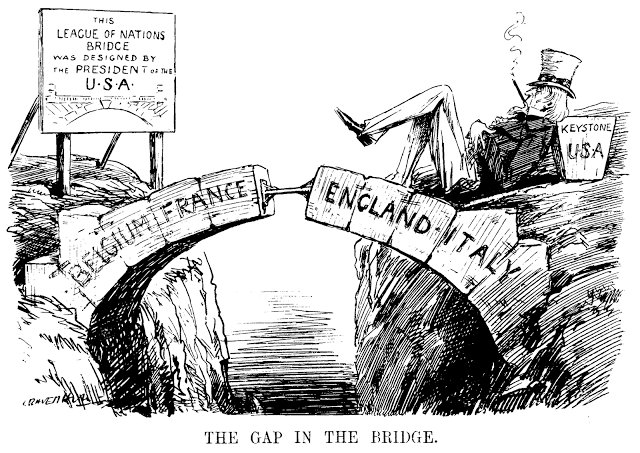 Source:  Public DomainWhat issue is illustrated in the cartoon? AThe Cabinet did not ratify a treaty. BThe President did not ratify a treaty.  CThe U.S. Senate did not ratify a treaty.DThe Secretary of State did not ratify a treaty.Bank Item NumberBank Item NumberG.C.4.1.H1BenchmarkBenchmarkSS.7.C.4.1Cognitive ComplexityCognitive ComplexityHItemItemBelow is a graph about high school graduation rates in the United States.  Source:  Adapted from National Center for Education StatisticsWhich long term domestic policy goal is reflected in the graph?Acareer preparation Bphysical fitnessCracial equalityDpublic safety